ZAPROSZENIE DO UDZIAŁU W KONFERENCJI„MÓZG – moja wielka tajemnica”W ramach obchodów Światowego Tygodnia Mózgu Ośrodek Doskonalenia i Doradztwa Zawodowego Nauczycieli w Grudziądzu zaprasza wszystkich zainteresowanych nauczycieli przedszkoli, szkół i placówek na konferencję „MÓZG – moja wielka tajemnica”, która odbędzie się 16 marca 2020 roku /poniedziałek/ w auli CKU, ul. Legionów 2.Porządek konferencji: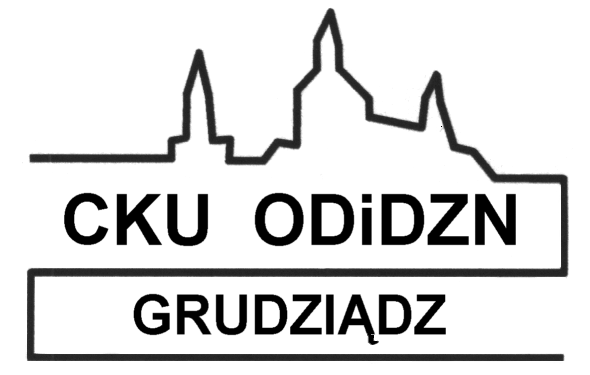                                             CENTRUM KSZTAŁCENIA USTAWICZNEGO           OŚRODEK DOSKONALENIA I DORADZTWA ZAWODOWEGO NAUCZYCIELI86-300 Grudziądz, ul. Legionów 2  tel. 56 46 230 19,  724 450 342,  603 260 303  tel./fax.  56 46 104 76e-mail: sekretariat@odn-grudziadz.edu.pl      www.odn-grudziadz.edu.pl                      AKREDYTOWANA PLACÓWKA DOSKONALENIA NAUCZYCIELI14.00Rozpoczęcie konferencji i rozstrzygnięcie konkursu plastycznego „W zdrowym ciele zdrowy MÓZG”.14.15„Kilka słów z mózgiem w tle” - Joanna Chorwacka, psycholog w Zespole Szkół Budowlanych i Plastycznych w Grudziądzu, coach.14.35„Neuroedukacja/EEG Biofeedback – czy to faktycznie działa?” – Dorota Lisiak, pedagog, terapeuta biofeedback w Poradni Psychologiczno-Pedagogicznej 
w Grudziądzu.14.55„Mózg – czy wiesz, że…..”  Violetta. Świtacz, nauczyciel w Medycznej Szkole Policealnej Nr 9 w Grudziądzu.15.15„Łagodnie o rzeczach trudnych – mózg w literaturze dziecięcej” – Celina Zbrzeźna, nauczyciel języka polskiego w Szkole Podstawowej nr 2 
w Grudziądzu.15.30Zakończenie konferencji.